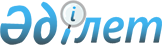 О внесении изменения в приказ Министра сельского хозяйства Республики Казахстан от 16 ноября 2015 года № 9-3/1000 "Об утверждении стандарта государственной услуги "Субсидирование заготовительным организациям в сфере агропромышленного комплекса суммы налога на добавленную стоимость, уплаченного в бюджет, в пределах исчисленного налога на добавленную стоимость"
					
			Утративший силу
			
			
		
					Приказ Заместителя Премьер-Министра Республики Казахстан - Министра сельского хозяйства Республики Казахстан от 30 ноября 2018 года № 484. Зарегистрирован в Министерстве юстиции Республики Казахстан 7 декабря 2018 года № 17900. Утратил силу приказом Министра сельского хозяйства Республики Казахстан от 5 ноября 2020 года № 340.
      Сноска. Утратил силу приказом Министра сельского хозяйства РК от 05.11.2020 № 340 (вводится в действие по истечении десяти календарных дней после дня его первого официального опубликования).
      ПРИКАЗЫВАЮ:
      1. Внести в приказ Министра сельского хозяйства Республики Казахстан от 16 ноября 2015 года № 9-3/1000 "Об утверждении стандарта государственной услуги "Субсидирование заготовительным организациям в сфере агропромышленного комплекса суммы налога на добавленную стоимость, уплаченного в бюджет, в пределах исчисленного налога на добавленную стоимость" (зарегистрирован в Реестре государственной регистрации нормативных правовых актов № 12437, опубликован 21 декабря 2015 года в информационно-правовой системе "Әділет") следующее изменение:
      стандарт государственной услуги "Субсидирование заготовительным организациям в сфере агропромышленного комплекса суммы налога на добавленную стоимость, уплаченного в бюджет, в пределах исчисленного налога на добавленную стоимость", утвержденный указанным приказом, изложить в новой редакции согласно приложению к настоящему приказу.
      2. Департаменту производства и переработки животноводческой продукции Министерства сельского хозяйства Республики Казахстан в установленном законодательством порядке обеспечить:
      1) государственную регистрацию настоящего приказа в Министерстве юстиции Республики Казахстан;
      2) в течение десяти календарных дней со дня государственной регистрации настоящего приказа направление его в Республиканское государственное предприятие на праве хозяйственного ведения "Республиканский центр правовой информации" для официального опубликования и включения в Эталонный контрольный банк нормативных правовых актов Республики Казахстан;
      3) в течение десяти календарных дней после государственной регистрации настоящего приказа направление его копии на официальное опубликование в периодические печатные издания;
      4) размещение настоящего приказа на интернет-ресурсе Министерства сельского хозяйства Республики Казахстан;
      5) в течение десяти рабочих дней после государственной регистрации настоящего приказа представление в Департамент юридической службы Министерства сельского хозяйства Республики Казахстан сведений об исполнении мероприятий, предусмотренных подпунктами 1), 2), 3) и 4) настоящего пункта.
      3. Контроль за исполнением настоящего приказа возложить на курирующего вице-министра сельского хозяйства Республики Казахстан.
      4. Настоящий приказ вводится в действие после дня его первого официального опубликования.
      "СОГЛАСОВАН"
Министерство информации и коммуникаций
Республики Казахстан
      "СОГЛАСОВАН"
Министерство финансов
Республики Казахстан
      "СОГЛАСОВАН"
Министерство национальной экономики
Республики Казахстан Стандарт государственной услуги "Субсидирование заготовительным организациям в сфере агропромышленного комплекса суммы налога на добавленную стоимость, уплаченного в бюджет, в пределах исчисленного налога на добавленную стоимость" Глава 1. Общие положения
      1. Государственная услуга "Субсидирование заготовительным организациям в сфере агропромышленного комплекса суммы налога на добавленную стоимость, уплаченного в бюджет, в пределах исчисленного налога на добавленную стоимость" (далее – государственная услуга).
      2. Стандарт государственной услуги разработан Министерством сельского хозяйства Республики Казахстан (далее – Министерство).
      3. Государственная услуга оказывается местными исполнительными органами областей, городов Астаны, Алматы и Шымкент (далее – услугодатель).
      Прием заявок и выдача результатов оказания государственной услуги осуществляются через веб-портал "электронного правительства" www.egov.kz (далее – портал). Глава 2. Порядок оказания государственной услуги
      4. Срок оказания государственной услуги:
      1) с момента обращения на портал – 3 (три) рабочих дня;
      2) максимально допустимое время ожидания для сдачи пакета документов – 30 (тридцать) минут;
      3) максимально допустимое время обслуживания – 30 (тридцать) минут.
      5. Форма оказания государственной услуги – электронная (полностью автоматизированная).
      6. Результат оказания государственной услуги – уведомление о перечислении субсидии либо мотивированный отказ в предоставлении государственной услуги в случаях и по основаниям, предусмотренных пунктом 10 настоящего стандарта государственной услуги.
      Форма предоставления результата оказания государственной услуги – электронная.
      7. Государственная услуга оказывается бесплатно юридическим лицам (далее – услугополучатель).
      Услугополучателю направляется уведомление о результате оказания государственной услуги в форме электронного документа, согласно приложениям 1 и 2 к настоящему стандарту государственной услуги. Уведомление направляется на адрес электронной почты, указанный услугополучателем при регистрации в информационной системе субсидирования.
      8. График работы портала – круглосуточно, за исключением технических перерывов, связанных с проведением ремонтных работ (при обращении услугополучателя после окончания рабочего времени, в выходные и праздничные дни в соответствии с трудовым законодательством Республики Казахстан и статьи 5 Закона Республики Казахстан от 13 декабря 2001 года "О праздниках в Республике Казахстан" прием заявок или выдача результатов оказания государственной услуги осуществляется следующим рабочим днем).
      9. Услугополучатель представляет на портал в форме электронного документа, удостоверенного ЭЦП услугополучателя заявку на получение субсидий согласно приложению 3 к настоящему стандарту государственной услуги.
      Заявки принимаются с 1 февраля по 1 декабря (включительно) года, следующего за отчетным.
      Подтверждением принятия заявки является соответствующий статус в "личном кабинете" услугополучателя в информационной системе субсидирования о принятии запроса для оказания государственной услуги.
      10. Основаниями для отказа в оказании государственной услуги являются:
      1) установление недостоверности документов, представленных услугополучателем для получения государственной услуги, и (или) данных (сведений), содержащихся в них;
      2) несоответствие услугополучателя и (или) представленных материалов, объектов, данных и сведений, необходимых для оказания государственной услуги, условиям, установленными Правилами субсидирования заготовительным организациям в сфере агропромышленного комплекса суммы налога на добавленную стоимость, уплаченного в бюджет, в пределах исчисленного налога на добавленную стоимость, утвержденными приказом Министра сельского хозяйства Республики Казахстан от 30 марта 2015 года № 9-3/271 (зарегистрирован в Реестре государственной регистрации нормативных правовых актов Республики Казахстан № 11008). Глава 3. Порядок обжалования решений, действий (бездействий)
услугодателя и (или) его должностных лиц, работников
по вопросам оказания государственных услуг
      11. Обжалование решений, действий (бездействий) услугодателя по вопросам оказания государственных услуг: жалоба подается на имя руководителя соответствующего услугодателя.
      Жалоба подается в письменной форме по почте либо нарочно через канцелярию услугодателя в рабочие дни по адресам, указанным в пункте 13 настоящего стандарта государственной услуги.
      В жалобе: Юридического лица – указываются его наименование, почтовый адрес, исходящий номер и дата. Обращение должно быть подписано услугополучателем.
      Подтверждением принятия жалобы услугодателем является ее регистрация (штамп, входящий номер и дата) с указанием фамилии и инициалов лица, принявшего жалобу, срока и места получения ответа на поданную жалобу.
      Также информацию о порядке обжалования действий (бездействий) работника услугодателя можно получить по телефонам Единого контакт-центра: 1414, 8-800-080-7777.
      Услугополучателю в подтверждение о принятии его жалобы лицом, принявшим жалобу, выдается талон, в котором указывается номер, дата, фамилия лица, принявшего жалобу, срок и место получения ответа на жалобу, контактные данные лица, у которого можно получить информацию о ходе рассмотрения жалобы.
      При отправке электронного обращения через портал услугополучателю из "личного кабинета" на портале доступна информация об обращении, которая обновляется в ходе обработки обращения услугодателем (отметки о доставке, регистрации, исполнении, ответ о рассмотрении или отказе в рассмотрении жалобы).
      Жалоба услугополучателя, поступившая в адрес услугодателя, подлежит рассмотрению в течение пяти рабочих дней со дня ее регистрации. Мотивированный ответ о результатах рассмотрения жалобы направляется услугополучателю по почте либо выдается нарочно в канцелярии услугодателя.
      В случае несогласия с результатами оказания государственной услуги услугополучатель может обратиться с жалобой в уполномоченный орган по оценке и контролю за качеством оказания государственных услуг.
      Жалоба услугополучателя, поступившая в адрес уполномоченного органа по оценке и контролю за качеством оказания государственных услуг, подлежит рассмотрению в течение пятнадцати рабочих дней со дня ее регистрации.
      12. В случаях несогласия с результатами оказания государственной услуги, услугополучатель обращается в суд в соответствии с подпунктом 6) пункта 1 статьи 4 Закона Республики Казахстан от 15 апреля 2013 года "О государственных услугах". Глава 4. Иные требования с учетом особенностей оказания государственной услуги, в том числе оказываемой в электронной форме
      13. Адреса мест оказания государственной услуги размещены на:
      1) интернет-ресурсе соответствующего услугодателя;
      2) интернет-ресурсе Министерства: www.mgov.kz, раздел "Государственные услуги", подраздел "Адреса мест оказания государственной услуги".
      14. Услугополучатель имеет возможность получения информации о порядке оказания государственной услуги в режиме удаленного доступа посредством Единого контакт-центра.
      15. Контактные телефоны справочных служб по вопросам оказания государственной услуги указаны на портале. Единый контакт-центр: 1414, 8-800-080-7777.
      Форма Уведомление

Уважаемый (-ая)
________________________________________________________________________________
(услугополучатель)
      По Вашей заявке №________ от "__" _______ 20__ года оказана государственная
услуга и уведомляем о перечислении на Ваш расчетный счет №__________ суммы субсидий
в размере _________ тенге платежным поручением от "__" ___________ 20__ года.
      Форма Уведомление

Уважаемый (-ая)
________________________________________________________________________________
(услугополучатель)
      По Вашей заявке № __________ от "__" _________ 20 ___ года в предоставлении
государственной услуги отказано по причине:
____________________________________________________________________________.
      Форма Кому:
________________________________________________________________________________
(наименование местного исполнительного органа)
От
________________________________________________________________________________
(наименование заготовительной организации)
      Место регистрационного учета заявителя в органах государственных доходов на момент подачи заявки
________________________________________________________________________________                                            Заявка
             на перечисление субсидий в размере суммы налога на добавленную
             стоимость, уплаченного в бюджет в пределах исчисленного налога на
                               добавленную стоимость за _________ год
      Прошу выплатить мне субсидии в размере суммы налога на добавленную стоимость (далее –
НДС), уплаченного в бюджет в пределах исчисленного за _________ год, в размере ________________ тенге.
1. Данные заготовительной организации:
Наименование ________________________________________________
БИН ________________________________________________________
       фамилия, имя, отчество (при его наличии) руководителя
_____________________________________________________________
адрес ________________________________________________________
номер телефона (факса): __________________________________._____
2. Сведения текущего счета заготовительной организации в банке второго уровня:
ИИН/БИН _____________________________________________________
Кбе ___________________________________________________________
Реквизиты банка: _______________________________________________
Наименование банка: ____________________________________________
БИК ___________________________________________________________
ИИК ___________________________________________________________
БИН ___________________________________________________________
Кбе ____________________________________________________________.
      3. Сведения по договору купли-продажи между сельскохозяйственным
товаропроизводителем, сельскохозяйственными кооперативами и заготовительной организацией:
      4. Сведения о счетах-фактурах заготовительной организации, подтверждающих реализацию сельскохозяйственной продукции:
      номер счет-фактуры ________________________________________________________
дата выдачи _______________________________________________________________
наименование сельскохозяйственной продукции ________________________________
единица измерения _________________________________________________________
объем сельскохозяйственной продукции _______________________________________
цена с НДС, (тенге) _________________________________________________________
всего стоимость реализации (тенге) __________________________________________.
      5. Сведения из налоговой декларации:
      Расчет сумм субсидий прилагается по форме, согласно приложению, к настоящей заявке.
      Подтверждаю достоверность представленной информации, осведомлен об ответственности за представление недостоверных сведений в соответствии с законодательством Республики Казахстан и даю согласие на использование сведений, составляющих охраняемую законом тайну, а также на сбор, обработку, хранение, выгрузку и использование персональных данных и иной информации.
      В случае выявления при проверке несоответствия представленных сведений и расчета сумм субсидий, обязуемся в течение десяти рабочих дней произвести возврат незаконно полученных денежных средств.
      Подписано и отправлено заявителем в 00:00 часов "__" __________ 20__ года:
      Данные из ЭЦП
      Дата и время подписания ЭЦП
      Уведомление о принятии заявки:
      Принято управлением в 00:00 часов "__" ______ 20__ года:
      Данные из ЭЦП
      Дата и время подписания ЭЦП
      Форма Расчет сумм субсидий за ______ год
      продолжение таблицы
      Примечание: * сумма НДС, подлежащая субсидированию, не должна превышать сумму НДС, уплаченную в бюджет в пределах исчисленной за отчетный год по лицевому счету налогоплательщика (сведения согласно приложению 4 к Правилам субсидирования заготовительным организациям в сфере агропромышленного комплекса суммы налога на добавленную стоимость, уплаченного в бюджет, в пределах исчисленного налога на добавленную стоимость).
					© 2012. РГП на ПХВ «Институт законодательства и правовой информации Республики Казахстан» Министерства юстиции Республики Казахстан
				
      Заместитель Премьер-Министра
Республики Казахстан –
Министр сельского хозяйства
Республики Казахстан 

У. Шукеев
Приложение к приказу
Заместителя Премьер-Министра
Республики Казахстан –
Министра сельского хозяйства
Республики Казахстан
от 30 ноября 2018 года № 484Утвержден приказом
Министра сельского хозяйства
Республики Казахстан
от 16 ноября 2015 года
№ 9-3/1000Приложение 1
к стандарту государственной услуги
"Субсидирование заготовительным
организациям в сфере
агропромышленного комплекса суммы
налога на добавленную стоимость,
уплаченного в бюджет,
в пределах исчисленного налога
на добавленную стоимость"Приложение 2
к стандарту государственной услуги
"Субсидирование заготовительным
организациям в сфере
агропромышленного комплекса суммы
налога на добавленную стоимость,
уплаченного в бюджет,
в пределах исчисленного налога
на добавленную стоимость"Приложение 3
к стандарту государственной услуги
"Субсидирование заготовительным
организациям в сфере
агропромышленного комплекса суммы
налога на добавленную стоимость,
уплаченного в бюджет,
в пределах исчисленного налога
на добавленную стоимость"
№
Наименование и ИИН/БИН продавца сельскохозяйственной продукции
Номер договора
Дата заключения договора
Цена с НДС (тенге)
Адрес местонахождения продавца сельскохозяйственной продукции
Наименование сельскохозяйственной продукции
Объем продукции, килограммов
Срок оплаты
1
2
3
4
5
6
7
8
9
1
2(тенге)
1.
Сумма исчисленного к уплате НДС по декларациям за отчетный год
2.
Сумма НДС, уплаченная в бюджет по декларациям за отчетный год
3.
Сумма совокупного годового дохода за отчетный год
4.
Сумма дохода от реализации продукции по перечню, установленному пунктом 5 статьи 11 Закона Республики Казахстан от 8 июля 2005 года "О государственном регулировании развития агропромышленного комплекса и сельских территорий" (далее – перечень) за отчетный год
5.
Удельный вес дохода от реализации продукции по перечню в общей сумме совокупного годового дохода (не менее 90%)
6.
Сумма субсидий к перечислению на счет заготовительной организации
7.
Реквизиты уведомлений о приеме налоговой отчетности органами государственных доходовПриложение
к заявке на перечисление
субсидий в размере суммы налога
на добавленную стоимость,
уплаченного в бюджет в пределах
исчисленного налога
на добавленную стоимость(тенге)
№
Номер электронного счета-фактуры
Дата составления
Наименование получателя
Наименование товара
Количество (объем)
Цена за единицу товара без НДС
1
2
3
4
5
6
7
1
2
3
Стоимость товара без НДС
Сумма НДС
Максимально допустимая стоимость единицы продукции без НДС
Стоимость реализации по максимально допустимой стоимости без НДС
Сумма НДС
Сумма НДС, подлежащая субсидированию
8
9
10
11
12
13
графа 8 = графа 6*графу 7
графа 9 = графа 8 * 12 %
графа 11 =графа 6* графу 10
графа 12=графа 11 * 12 %
1) графа 13 = графе 12, если графа 7 больше или равна графе 10;

2) графа 13 = графе 9, если графа 7 меньше графы 10